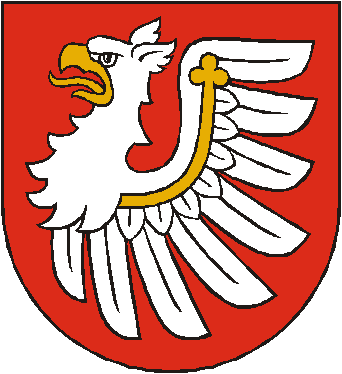 Starostwo Powiatowe w BrzeskuWydział Ochrony Środowiska32-800 Brzesko ul. Piastowska 2BTelefon: 14 663 20 51Faks: 14 663 17 69E-Mail: wos@powiatbrzeski.plKARTA USŁUG NR:    Wydział Ochrony Środowiska Nazwa usługi:Wydawanie zaświadczeń z uproszczonego planu urządzania lasu lub z decyzji zatwierdzającej inwentaryzację stanu lasówNazwa usługi:Wydawanie zaświadczeń z uproszczonego planu urządzania lasu lub z decyzji zatwierdzającej inwentaryzację stanu lasówI.  Podstawa prawna:Art. 5 ust. 1 pkt 2, art. 21 ust. 1 pkt 2 i 3, ust. 2 ustawy z dnia 28 września 1991 r. o lasach (Dz. U. z 2020r. poz. 1463),art. 217 i art. 218 ustawy z dnia 14 czerwca 1960r. Kodeks postępowania administracyjnego (Dz. U. z 2020r. poz. 256 z późn. zm.)I.  Podstawa prawna:Art. 5 ust. 1 pkt 2, art. 21 ust. 1 pkt 2 i 3, ust. 2 ustawy z dnia 28 września 1991 r. o lasach (Dz. U. z 2020r. poz. 1463),art. 217 i art. 218 ustawy z dnia 14 czerwca 1960r. Kodeks postępowania administracyjnego (Dz. U. z 2020r. poz. 256 z późn. zm.)II. Wymagane dokumenty:Wypełniony druk wniosku o wydanie zaświadczenia podpisany osobiście przez wnoszącego lub opatrzony kwalifikowanym podpisem elektronicznym albo podpisem zaufanym.Właściciel nieruchomości lub użytkownik wieczysty może działać przez pełnomocnika. Pełnomocnikiem może być osoba fizyczna posiadająca zdolność do czynności prawnych.     Pełnomocnictwo powinno być udzielone na piśmie osobiście lub w formie       dokumentu elektronicznego. Pełnomocnictwo w formie dokumentu elektronicznego      powinno być opatrzone kwalifikowanym podpisem elektronicznym, podpisem       zaufanym albo podpisem osobistym.          Pełnomocnik dołącza do akt oryginał lub urzędowo poświadczony odpispełnomocnictwa. Adwokat, radca prawny, rzecznik patentowy, a także doradca podatkowy mogą sami uwierzytelnić odpis udzielonego im pełnomocnictwa oraz odpisy innych dokumentów wykazujących ich umocowanie. Druk wniosku do pobrania:Przed wejściem do budynku Starostwa Powiatowego w Brzesku ul. Piastowska 2B – stolik z drukami wniosków.We wiatrołapie przed wejściem do budynku Starostwa Powiatowego w Brzesku, ul. Głowackiego 51.Na stronie internetowej Starostwa Powiatowego w Brzesku http://www.powiatbrzeski.plPobierz tutaj3.Załączniki:dowód zapłaty opłaty skarbowej (może mieć formę wydruku potwierdzającego dokonanie operacji bankowej).II. Wymagane dokumenty:Wypełniony druk wniosku o wydanie zaświadczenia podpisany osobiście przez wnoszącego lub opatrzony kwalifikowanym podpisem elektronicznym albo podpisem zaufanym.Właściciel nieruchomości lub użytkownik wieczysty może działać przez pełnomocnika. Pełnomocnikiem może być osoba fizyczna posiadająca zdolność do czynności prawnych.     Pełnomocnictwo powinno być udzielone na piśmie osobiście lub w formie       dokumentu elektronicznego. Pełnomocnictwo w formie dokumentu elektronicznego      powinno być opatrzone kwalifikowanym podpisem elektronicznym, podpisem       zaufanym albo podpisem osobistym.          Pełnomocnik dołącza do akt oryginał lub urzędowo poświadczony odpispełnomocnictwa. Adwokat, radca prawny, rzecznik patentowy, a także doradca podatkowy mogą sami uwierzytelnić odpis udzielonego im pełnomocnictwa oraz odpisy innych dokumentów wykazujących ich umocowanie. Druk wniosku do pobrania:Przed wejściem do budynku Starostwa Powiatowego w Brzesku ul. Piastowska 2B – stolik z drukami wniosków.We wiatrołapie przed wejściem do budynku Starostwa Powiatowego w Brzesku, ul. Głowackiego 51.Na stronie internetowej Starostwa Powiatowego w Brzesku http://www.powiatbrzeski.plPobierz tutaj3.Załączniki:dowód zapłaty opłaty skarbowej (może mieć formę wydruku potwierdzającego dokonanie operacji bankowej).III. Opłaty:     1. Opłata Skarbowa:za wydanie zaświadczenia pobierana jest opłata skarbowa w wysokości 17 zł zgodnie z ustawą z dnia 16 listopada 2006 r. o opłacie skarbowej  
( Dz. U. z 2020 r. poz. 1546 z późn. zm.) oraz części II punkt 21 załącznika do tej ustawy.w przypadku załączenia do wniosku  pełnomocnictwa lub prokury należy dołączyć dowód zapłaty opłaty skarbowej w wysokości 17 zł zgodnie z częścią IV załącznika do ustaw o opłacie skarbowej. Zapłaty opłaty skarbowej dokonuje się:gotówką w kasie Starostwa Powiatowego, ul. Piastowska 2b (parter)lubbezgotówkowo na rachunek bankowy Urzędu Miejskiego w BrzeskuKrakowski Bank Spółdzielczy o/Szczurowa Filia w Brzesku72-8591-0007-0100-0902-1786-0004III. Opłaty:     1. Opłata Skarbowa:za wydanie zaświadczenia pobierana jest opłata skarbowa w wysokości 17 zł zgodnie z ustawą z dnia 16 listopada 2006 r. o opłacie skarbowej  
( Dz. U. z 2020 r. poz. 1546 z późn. zm.) oraz części II punkt 21 załącznika do tej ustawy.w przypadku załączenia do wniosku  pełnomocnictwa lub prokury należy dołączyć dowód zapłaty opłaty skarbowej w wysokości 17 zł zgodnie z częścią IV załącznika do ustaw o opłacie skarbowej. Zapłaty opłaty skarbowej dokonuje się:gotówką w kasie Starostwa Powiatowego, ul. Piastowska 2b (parter)lubbezgotówkowo na rachunek bankowy Urzędu Miejskiego w BrzeskuKrakowski Bank Spółdzielczy o/Szczurowa Filia w Brzesku72-8591-0007-0100-0902-1786-0004IV. Miejsce składania dokumentów:osobiście - urna Starostwa Powiatowego w Brzesku, przed wejściem do budynku ul. Głowackiego 51, osobiście - wrzutnia Starostwa Powiatowego w Brzesku opatrzona napisem „ Dziennik Podawczy”, zlokalizowana po prawej stronie przed wejściem do budynku przy ul. Piastowskiej 2Bza pośrednictwem Poczty Polskiej lub innego kuriera na adres: Starostwo Powiatowe w Brzesku, ul. Głowackiego 51, 32- 800 Brzesko.podanie wniesione w formie dokumentu elektronicznego powinno:     być opatrzone kwalifikowanym podpisem elektronicznym, podpisem          zaufanym albo podpisem osobistym, lub uwierzytelniane w sposób      zapewniający możliwość potwierdzenia pochodzenia i integralności       weryfikowanych danych w postaci elektronicznej oraz zawierać adres        elektroniczny wnoszącego podanie.      Adres Elektronicznej Skrzynki Podawczej na platformie ePUAP:        /0398dqqqoz/skrytkaIV. Miejsce składania dokumentów:osobiście - urna Starostwa Powiatowego w Brzesku, przed wejściem do budynku ul. Głowackiego 51, osobiście - wrzutnia Starostwa Powiatowego w Brzesku opatrzona napisem „ Dziennik Podawczy”, zlokalizowana po prawej stronie przed wejściem do budynku przy ul. Piastowskiej 2Bza pośrednictwem Poczty Polskiej lub innego kuriera na adres: Starostwo Powiatowe w Brzesku, ul. Głowackiego 51, 32- 800 Brzesko.podanie wniesione w formie dokumentu elektronicznego powinno:     być opatrzone kwalifikowanym podpisem elektronicznym, podpisem          zaufanym albo podpisem osobistym, lub uwierzytelniane w sposób      zapewniający możliwość potwierdzenia pochodzenia i integralności       weryfikowanych danych w postaci elektronicznej oraz zawierać adres        elektroniczny wnoszącego podanie.      Adres Elektronicznej Skrzynki Podawczej na platformie ePUAP:        /0398dqqqoz/skrytkaV. Terminy załatwienia sprawy:Wydanie zaświadczenia z uproszczonego planu urządzania lasu następuje w terminie do 7 dni. Brak możliwości osobistego odbioru zaświadczenia.V. Terminy załatwienia sprawy:Wydanie zaświadczenia z uproszczonego planu urządzania lasu następuje w terminie do 7 dni. Brak możliwości osobistego odbioru zaświadczenia.VI. Uwagi:Zaświadczenie z uproszczonego planu urządzania lasu lub z decyzji zatwierdzającej inwentaryzację stanu lasów wydaje się na wniosek właściciela lasu lub użytkownika wieczystego, pełnomocnika przedstawiającego stosowne upoważnienie od właściciela lasu lub użytkownika wieczystego, celem przedłożenia w Urzędzie Skarbowym, Regionalnej Dyrekcji Ochrony Środowiska lub innym urzędzie.VI. Uwagi:Zaświadczenie z uproszczonego planu urządzania lasu lub z decyzji zatwierdzającej inwentaryzację stanu lasów wydaje się na wniosek właściciela lasu lub użytkownika wieczystego, pełnomocnika przedstawiającego stosowne upoważnienie od właściciela lasu lub użytkownika wieczystego, celem przedłożenia w Urzędzie Skarbowym, Regionalnej Dyrekcji Ochrony Środowiska lub innym urzędzie.